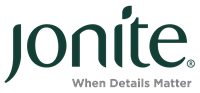 SECTION 33 42 41 – SUMP COVERSSPECIFIER NOTE: THESE SPECIFICATIONS WERE CURRENT AT THE TIME OF PUBLICATION BUT ARE SUBJECT TO CHANGE AT ANY TIME WITHOUT NOTICE.  PLEASE CONFIRM THE ACCURACY OF THESE SPECIFICATIONS WITH THE MANUFACTURER AND/OR DISTRIBUTOR PRIOR TO CONSTRUCTION OR INSTALLATION.GUIDE SPECIFICATIONS:THIS GUIDE SPECIFICATION IS WRITTEN ACCORDING TO THE CONSTRUCTION SPECIFICATIONS INSTITUTE (CSI) FORMATS, INCLUDING MASTERFORMAT®, SECTIONFORMAT™, AND PAGEFORMAT™.CAREFULLY REVIEW AND EDIT THIS SECTION TO MEET THE REQUIREMENTS OF THE PROJECT, LOCAL BUILDING CODE AND AUTHORITIES HAVING JURISDICTION. COORDINATE THIS SECTION WITH OTHER SPECIFICATION SECTIONS AND DRAWINGS.DELETE ALL "SPECIFIER NOTES" WHEN EDITING THIS SECTION.GENERALCONDITIONS AND REQUIREMENTSThe General Conditions, Supplementary Conditions, and Division 01 – General Requirements apply.SECTION INCLUDES Section 33 42 41 – Gratings and Frames for Stormwater Drainage, sump covers of the following types:***********************************************************************************************************************
SPECIFIER NOTES: DELETE OPTIONS THAT ARE NOT REQUIRED FOR THIS PROJECT.***********************************************************************************************************************Slotted.High Performance.Basin Grates.RELATED SECTIONSSection 22 14 26 – Facility Storm Drains.Section 33 01 01 – Sewer Utilities.Section 33 42 31 – Stormwater Area Drains and Inlets. Section 33 44 13 – Utility Area Drains. Section 33 49 13 – Storm Drainage Manholes, Frames, and Covers.REFERENCESDefinitionsLoad Class: Selection of Appropriate Load Class According to BS EN 124:2015. Class A15: Strictly for pedestrians and cyclists.  Recommended usage is for house drains, pool decks, courtyards, parks, walkways, and pedestrian areas. Class B125: For public pathways and car parks.  Recommended usage is for slow-moving vehicles under 6614 pounds (3 tonnes) in wheel-load. Class C250: For curb-side grates in heavy vehicle parking areas.  Recommended usage is for slow-moving vehicles under 12125 pounds (5.5 tonnes) in wheel-load. Class D400: For roads, hard-standing areas for fire access.  Recommended usage is for slow-moving vehicles under 25353 pounds (11.5 tonnes) in wheel-load.*********************************************************************************************************************************************
SPECIFIER NOTES: RETAIN ONLY THOSE REFERENCES THAT ARE REQUIRED AFTER THE SECTION IS EDITED*********************************************************************************************************************************************Reference StandardsASTM International (ASTM):ASTM B117: Standard Practice for Operating Salt Spray (Fog) Apparatus. ASTM C1371: Standard Test Method for Determination of Emittance of Materials Near Room Temperature Using Portable Emissometers.ASTM D543: Standard Practices for Evaluating the Resistance of Plastics to Chemical Reagents,ASTM D790: Standard Test Methods for Flexural Properties of Unreinforced and Reinforced Plastics and Electrical Insulating Materials.  ASTM E903: Standard Test Method for Solar Absorptance, Reflectance, and Transmittance of Materials Using Integrating Spheres.ASTM E1980: Standard Practice for Calculating Solar Reflectance Index of Horizontal and Low-Sloped Opaque Surfaces,The British Standards Institution (BSI): BS EN 124:2015: Gully Tops and Manhole Tops for Vehicular and Pedestrian Areas. BS EN 1433:2002: Drainage Channels for Vehicular and Pedestrian Areas. International Organization for Standardization (ISO):ISO 9001:2015: Quality Management System Certificate Number FS 73051. ISO 14001:2015: Environmental Management System Certificate Number EMS 670579.Singapore Standards (SS): SS485:2011: Specifications for Slip Resistance Classification of Public Pedestrian Surface Materials. SS245:1995: Specifications for Water Absorption.SUBMITTALSProduct Data:Submit manufacturer's shop drawings and maintenance instructions.Manufacturer Information: Provide overview literature describing the manufacturer’s overall scope of products.  Provide URL of the manufacturer’s website. The website must provide access to technical data, images, and general product information. Provide manufacturers shop drawings.Provide manufacturer’s guide specifications.QUALITY ASSURANCEQualifications: Manufacturer: Minimum of 20 years experience in the manufacturing of reinforced stone architectural products. Sustainability Standards Certifications. LEED: USGBC (United States Green Building Council): MR Credit 4: Recycled Content under LEED® (Leadership in Energy and Environmental Design). Singapore Green Building Product Certification: Product Leader (SGBP 2019-2728) from Singapore Environmental Council. Singapore Green Label Certification: 022-016-0270 Eco-Friendly Building Material from Singapore Environmental Council. United States Environmental Protection Agency: US EPA 1311 Toxicity Characteristic Leaching Procedure (PLCP) – Specifications for testing of inorganic contaminants. Heavy Metals Testing Standards: Heavy Metals Test Analysis: Specifications for Testing of Hazardous Substances.DELIVERY, STORAGE AND HANDLINGDelivery: Deliver materials to the installation site in manufacturer’s original packaging.  Storage: Store in a clean, dry location until installation. If grates are stored for prolonged periods on-site before use or installation, protect the grates from sunlight and rain.Handling: Handle products in accordance with the manufacturer’s instructions. Use provided lifting hooks for lifting high-performance grates. Care must be taken when lifting and moving grates.  Grates should not be dropped, thrown, or dragged.WARRANTY Manufacturer’s Warranty: Provide manufacturer’s standard limited warranty in effect at the date of purchase. Jonite® warrants that the Product is suitable for the purpose for which it was made for a period of one year from the date the commercial invoice and packing list issued by Jonite® is endorsed by the purchaser. For the avoidance of doubt, a purchaser means a person, firm, or corporation, jointly and severally if there is more than one, acquiring the Product from Jonite®.PRODUCTSMANUFACTURERSSpecified Manufacturer: Jonite®. Allentown, Pennsylvania. 484-224-2972. Email: info@Jonite®.com. Web: www.Jonite®.com.  *********************************************************************************************************************************************SPECIFIER NOTES: DELETE ONE OF THE FOLLOWING TWO PARAGRAPHS.*********************************************************************************************************************************************Substitutions: Not Permitted.  Requests for approved substitutions will be considered in accordance with provisions specified in Section 01 62 00 – Product Options.DESCRIPTION Jonite® Sump Covers: Sump Covers composed of reinforced stone. These Sump Covers have a natural stone appearance incorporating elegance while ensuring load strength. Sump Covers are available in a wide range of standard sizes. Jonite®’s sump covers absorb less heat than traditional metal or cast iron grates making it the ideal product to combat the effects of urban warming.Sustainability: Sump Covers composed of at least 30 percent recycled materials. Core Materials: 95 percent agglomeration of natural stone substrates and mineral oxides formed under a proprietary vacuum and compression process.  Composed of a proprietary structural polymer hybrid system of a heterogeneous blend. Physical: Water Absorption: 0.09 percent. Slip Resistance Classification: Very low notational contribution of the floor surface to the risk of slipping when wet. Chemical Resistance: Achieved. Rust and Corrosion: Resistant.Finish: Natural stone matte. *********************************************************************************************************************************************SPECIFIER NOTES: DELETE COLORS NOT REQUIRED FOR THIS PROJECT,*********************************************************************************************************************************************Colors: [Ivory white], [ Wacky white], [Rosy beige], [Desert beige], [Champagne yellow], [Terracotta red], [Teak brown], [Mocca brown], [Granite gray], [Ash gray], [Steel gray], [Slate gray], [Bamboo green], [Smoky green], [Charcoal black], [Ebony black], or [Color to be customized according to the sample submitted to the manufacturer]. Structural and Mechanical Properties: Tensile Strength: 8 to 25 Megapascal.  Compression Strength: 47.8 Megapascal. Flexural Strength: 21.1 Megapascal. Modulus of Elasticity: 20 to 40 Gigapascals.  Standard Density: 20 to 2400 Kilograms per cubic meter.Elongation at Rupture: 3 percent.  Thermal Coefficient of Expansion: 106C-1.Reference Standards Complies with ASTM B117-11: Salt resistance.Complies with ASTM C1371-15: Determination of emittance. Complies with ASTM D543:2014: Chemical resistance. Complies with ASTM D790-92: Flexural properties. Complies with ASTM E903-20: Solar absorptance, reflectance, and transmittance. Complies with ASTM E1980: Solar Reflectance. Complies with BS EN124.2015: Standard for Gully Tops and Manhole Tops. Complies with BS EN1433:2002: Drainage Channels for Vehicular and Pedestrian Areas. Complies with ISO 9001: 2015: Quality Management Systems.Complies with ISO 14001:2015: Environmental Management Systems.Complies with: SS245:1995 Appendix F - Water Absorption Test. Complies with: SS485:2011: Slip Resistance.*********************************************************************************************************************************************SPECIFIER NOTES: COLLECTIONS, MATERIALS, AND PRODUCTS ARE INDICATED IN THE FOLLOWING PARAGRAPHS. OPTIONS WITHIN ARE INDICATED BY SQUARE BRACKETS. DELETE PARAGRAPHS AND OPTIONS NOT REQUIRED FOR THIS PROJECT. *********************************************************************************************************************************************SLOTTED SUMP COVERS MATERIALSProduct Description: Slotted Sump Covers manufactured by Jonite®: Sump covers with classic slotted designs in a variety of standard sizes and shapes for quick matches to your designs.Product Basis of Design: Slotted Sump Covers 51110: SC300-300H25LD.Load Class: A15. Pit Size: 250 by 250 millimeters (9.8 by 9.8 inches). Width: 300 millimeters (11.8 inches). Length: 300 millimeters (11.8 inches). Thickness: 25 millimeters (1 inch). Product Basis of Design: Slotted Sump Covers 51111: SC300-300H35HD.Load Class: B125.Pit Size: 230 by 230 millimeters (9 by 9 inches). Width: 300 millimeters (11.8 inches). Length: 300 millimeters (11.8 inches). Thickness: 35 millimeters (1.4 inch). Product Basis of Design: Slotted Sump Covers 51112: SC300-600H25LD.Load Class: A15.Pit Size: 230 by 230 millimeters (9 by 9 inches). Width: 300 millimeters (11.8 inches). Length: 600 millimeters (23.6 inches). Thickness: 25 millimeters (1 inch). Product Basis of Design: Slotted Sump Covers 51113: SC300-600H25HD.Load Class: B125.Pit Size: 240 by 540 millimeters (9.4 by 21.3 inches). Width: 300 millimeters (11.8 inches). Length: 600 millimeters (23.6 inches). Thickness: 35 millimeters (1.4 inch). Product Basis of Design: Slotted Sump Covers 51120: SC400-400H35LD.Load Class: A15.Pit Size: 350 by 350 millimeters (13.8 by 13.8 inches). Width: 400 millimeters (15.7 inches). Length: 400 millimeters (15.7 inches). Thickness: 35 millimeters (1.4 inch). Product Basis of Design: Slotted Sump Covers 51121: SC400-400H35HD.Load Class: B125.Pit Size: 340 by 340 millimeters (13.4 by 13.4 inches). Width: 400 millimeters (15.7 inches). Length: 400 millimeters (15.7 inches). Thickness: 35 millimeters (1.4 inch). Product Basis of Design: Slotted Sump Covers 51122: SC400-500H35LD.Load Class: A15.Pit Size: 350 by 450 millimeters (13.8 by 17.7 inches). Width: 400 millimeters (15.7 inches). Length: 500 millimeters (19.6 inches). Thickness: 35 millimeters (1.4 inch). Product Basis of Design: Slotted Sump Covers 51123: SC400-500H35HD.Load Class: B125.Pit Size: 340 by 440 millimeters (13.8 by 13.8 inches). Width: 400 millimeters (15.7 inches). Length: 500 millimeters (15.7 inches). Thickness: 35 millimeters (1.4 inch). Product Basis of Design: Slotted Sump Covers 51124: SC420-625H35LD.Load Class: A15.Pit Size: 370 by 575 millimeters (14.6 by 22.6 inches). Width: 420 millimeters (16.5 inches). Length: 625 millimeters (24.6 inches). Thickness: 35 millimeters (1.4 inch). Product Basis of Design: Slotted Sump Covers 51125: SC420-625H35HD.Load Class: B125.Pit Size: 360 by 565 millimeters (14.2 by 22.2 inches). Width: 420 millimeters (16.5 inches). Length: 625 millimeters (24.6 inches). Thickness: 35 millimeters (1.4 inch). Product Basis of Design: Slotted Sump Covers 51126: SC435-873H35LD.Load Class: A15.Pit Size: 385 by 823 millimeters (15.2 by 32.4 inches). Width: 435 millimeters (17.1 inches). Length: 873 millimeters (34.4 inches). Thickness: 35 millimeters (1.4 inch). Product Basis of Design: Slotted Sump Covers 51127: SC435-873H35HD.Load Class: B125.Pit Size: 375 by 813 millimeters (14.7 by 32 inches). Width: 435 millimeters (17.1 inches). Length: 873 millimeters (34.4 inches). Thickness: 35 millimeters (1.4 inch). Product Basis of Design: Slotted Sump Covers 51128: SC500-500H35LD.Load Class: A15.Pit Size: 450 by 450 millimeters (17.7 by 17.7 inches). Width: 500 millimeters (19.7 inches). Length: 500 millimeters (19.7 inches). Thickness: 35 millimeters (1.4 inch).Product Basis of Design: Slotted Sump Covers 51129: SC500-500H35HD.Load Class: B125.Pit Size: 440 by 440 millimeters (17.3 by 17.3 inches). Width: 500 millimeters (19.7 inches). Length: 500 millimeters (19.7 inches). Thickness: 35 millimeters (1.4 inch).Product Basis of Design: Slotted Sump Covers 51129: SC500-500H35HD.Load Class: B125.Pit Size: 440 by 440 millimeters (17.3 by 17.3 inches). Width: 500 millimeters (19.7 inches). Length: 500 millimeters (19.7 inches). Thickness: 35 millimeters (1.4 inch).Product Basis of Design: Slotted Sump Covers 511230: SC550-550H35LD.Load Class: A15.Pit Size: 500 by 500 millimeters (19.7 by 19.7 inches). Width: 550 millimeters (21.7 inches). Length: 550 millimeters (21.7 inches). Thickness: 35 millimeters (1.4 inch).Product Basis of Design: Slotted Sump Covers 511231: SC550-550H50HD.Load Class: B125.Pit Size: 490 by 490 millimeters (19.3 by 19.3 inches). Width: 550 millimeters (21.7 inches). Length: 550 millimeters (21.7 inches). Thickness: 50 millimeters (2 inch).HIGH PERFORMANCE SUMP COVERS MATERIALSProduct Description: High Performance Sump Covers manufactured by Jonite®: Reinforced stone sump covers, specifically created to withstand heavy vehicular loads up to 400KN. Available in various sizes.Product Basis of Design: High Performance Sump Covers 52120: SSC300-600H35EHD.Load Class: C250.Pit Size: 230 by 530 millimeters (9.1 by 20.9 inches). Width: 300 millimeters (11.8 inches). Length: 600 millimeters (23.6 inches). Thickness: 35 millimeters (1.4 inches).Product Basis of Design: High Performance Sump Covers 52121: SSC300-600H35CHD.Load Class: D400.Pit Size: 230 by 530 millimeters (9.1 by 20.9 inches). Width: 300 millimeters (11.8 inches). Length: 600 millimeters (23.6 inches). Thickness: 50 millimeters (2 inches).Product Basis of Design: High Performance Sump Covers 52110: SSC350-700H50EHD.Load Class: C250.Pit Size: 280 by 630 millimeters (11 by 24.8 inches). Width: 350 millimeters (13.8 inches). Length: 700 millimeters (27.6 inches). Thickness: 50 millimeters (2 inches).Product Basis of Design: High Performance Sump Covers 52117: SSC350-700H75CHD.Load Class: D400.Pit Size: 280 by 630 millimeters (11 by 24.8 inches). Width: 350 millimeters (13.8 inches). Length: 700 millimeters (27.6 inches). Thickness:75 millimeters (3 inches).Product Basis of Design: High Performance Sump Covers 52122: SSC400-400H50EHD.Load Class: C250.Pit Size: 340 by 340 millimeters (13.4 by 13.4 inches). Width: 400 millimeters (15.7 inches). Length: 400 millimeters (15.7 inches). Thickness: 50 millimeters (2 inches).Product Basis of Design: High Performance Sump Covers 52123: SSC400-400H75CHD.Load Class: D400.Pit Size: 330 by 330 millimeters (13 by 13 inches). Width: 400 millimeters (15.7 inches). Length: 400 millimeters 15.7 inches). Thickness:75 millimeters (3 inches).Product Basis of Design: High Performance Sump Covers 52118: SSC500-500H50EHD.Load Class: C250.Pit Size: 430 by 430 millimeters (16.9 by 16.9 inches). Width: 500 millimeters (19.7 inches). Length: 500 millimeters (19.7 inches). Thickness: 50 millimeters (2 inches).Product Basis of Design: High Performance Sump Covers 52119: SSC500-500H75EHD.Load Class: D400.Pit Size: 430 by 430 millimeters (16.9 by 16.9 inches). Width: 500 millimeters (19.7 inches). Length: 500 millimeters (19.7 inches). Thickness:75 millimeters (3 inches).BASIN GRATES SUMP COVERS MATERIALSProduct Description: Basin Grates Sump Covers manufactured by Jonite®: Perfectly shaped to be compatible with the most common catch basins in the USA, Jonite reinforced stone Basin Grates can be matched to other Jonite products for a seamless finish through your design.Product Basis of Design: Basin Grates Sump Covers U31110: BG-CHISELLED-300.Load Class: A15. Width: 300 millimeters (11.8 inches). Length: 300 millimeters (11.8 inches). Thickness: 25 or 32 millimeters (1 or 1.3 inches). Product Basis of Design: Basin Grates Sump Covers U31111: BG-CROSS-STITCH-300.Load Class: A15. Width: 300 millimeters (11.8 inches). Length: 300 millimeters (11.8 inches). Thickness: 29 millimeters (1.1 inches). Product Basis of Design: Basin Grates Sump Covers U31112: BG-KEYHOLES-300.Load Class: A15. Width: 300 millimeters (11.8 inches). Length: 300 millimeters (11.8 inches). Thickness: 29 or 32 millimeters (1.1 or 1.3 inches). Product Basis of Design: Basin Grates Sump Covers U31113: BG-INTERLACE-300.Load Class: A15. Width: 300 millimeters (11.8 inches). Length: 300 millimeters (11.8 inches). Thickness: 29 or 32 millimeters (1.1 or 1.3 inches). Product Basis of Design: Basin Grates Sump Covers U31114: BG-PALM-300.Load Class: A15. Width: 300 millimeters (11.8 inches). Length: 300 millimeters (11.8 inches). Thickness: 29 or 32 millimeters (1.1 or 1.3 inches). Product Basis of Design: Basin Grates Sump Covers U31115: BG-PEBBLES-300.Load Class: 6KN. Width: 300 millimeters (11.8 inches). Length: 300 millimeters (11.8 inches). Thickness: 29 millimeters (1.1 inches). Product Basis of Design: Basin Grates Sump Covers U31116: BG-SQUARE-SLOTS-300.Load Class: A15. Width: 300 millimeters (11.8 inches). Length: 300 millimeters (11.8 inches). Thickness: 29 millimeters (1.1 inches). ACCESSORIES*********************************************************************************************************************************************SPECIFIER NOTES: OPTIONAL ACCESSORIES ARE INDICATED IN THE FOLLOWING PARAGRAPHS. DELETE PARAGRAPHS NOT REQUIRED FOR THIS PROJECT. *********************************************************************************************************************************************Trimmer Frame ™ manufactured by Jonite®: Trimmer Frame ™ of materials and colors that match trench grate selection. Slotted Sump Covers 53110C: TRF300-300H25.Suitable for Use with: SC300-300H25LD.Slotted Sump Covers 53112C: TRF300-600H25.Suitable for Use with: SC300-300H25LD .Slotted Sump Covers 53112C: TRF300-600H25.Suitable for Use with: SC300-600H25LD.Slotted Sump Covers 53113C: TRF300-600H35. Suitable for Use with: SC300-600H35HD.Slotted Sump Covers 53114C: TRF400-400H35. Suitable for Use with: SC400-400H35LD/HD.Slotted Sump Covers 53115C: TRF500-500H35. Suitable for Use with: SC500-500H35LD/HD.Maintenance Accessories:Repair Kit: Repair Kit is a proprietary epoxy putty filler for repair of gaps, cracks, and large chips. Colors: [Standard color: ____] or [Custom color]. Perform repairs on gaps, cracks, and large chips in accordance with manufacturer’s instructions.SealFix™ 103: A two-part epoxy mortar formulated for fixing Jonite® components such as L-Trimmers™.  It has high strength bonding, is impermeable, chemical-resistant, and suitable for dry fixing. Perform repairs on Jonite® components in accordance with manufacturer’s instructions.ArmorFix™ 108: All Jonite® products are impregnated with a coat of ArmorFix™ for protection, strength, and wear resistance.  Apply ArmorFix™ 108 in accordance with manufacturer’s instructions.Kleansol™ 511: A proprietary algae and stain removal solution for Jonite® products.  Use Kleansol™ 511 in accordance with manufacturer’s instructions.Lifting Hooks: Recommended for lifting heavy-duty grates.EXECUTIONEXAMINATIONExamine Project conditions and completed Work and verify that the site is adequately prepared.Immediately correct all deficiencies and conditions which would cause improper execution of Work specified in this Section and subsequent Work.Proceeding with Work specified in this Section shall be interpreted to mean that all conditions were determined to be acceptable prior to start of Work.PREPARATIONClean the surface thoroughly before installation. Ensure the area is free of dirt and debris.Prepare the surface in accordance with manufacturer’s instructions.INSTALLATIONEnsure the installation site is cleaned and prepared.Install in accordance with the manufacturer’s instructions and recommendations.Install grates after danger of damage from construction traffic is passed.CLEANINGClean promptly after installation in accordance with the manufacturer’s instructions. Clear dust and debris frequently.Dislodge dirt and grime with a high-pressure water jet spray. Use soap-less cleaners, mild soap, or neutral pH detergent, clean water, and a non-metal scrub brush. Remove stains with Kleansol™ 511.  Apply Armorfix™ 108 after the grate is dry.Do not use harsh cleaning materials like an acid wash as this can damage the grates. Repair or replace the product if damaged. PROTECTION Protect grates in accordance with the manufacturer’s instructions.Perform regular visual checks of grates. Ensure grates are not structurally compromised and there are no visible cracks.Do not expose grates to: Heavy cleaning chemicals. Cement. Do not use grates as structural elements. Do not permit grates to contact construction debris, masonry, gravel, or organic material. Do not wash flooring with chemicals and permit waste to flow through grates. Cleaning Adjacent Floors:Remove gratings systematically to prevent confusion by stacking on raised timber or bricks. Place grates back only when floors are clean and dry. Ensure the drain shoulders and surrounding where grates will be put back into place are cleaned thoroughly.END OF SECTION